Рекламно-техническое описание результата интеллектуальной деятельности в виде секрета производства (ноу-хау) «Собственный образовательный стандарт по направлению подготовки «Государственное и муниципальное управление» (уровни бакалавриата и магистратуры)», разработанный в ходе научного исследования по теме: «Анализ подходов ведущих вузов России к нормированию собственных стандартов обучения по направлению «Государственное и муниципальное управление», в рамках Научного фонда на 2021 год.Сведения об авторах: Описание результата интеллектуальной деятельностиРезультат интеллектуальной деятельности в виде секрета производства (ноу-хау) «Собственный образовательный стандарт по направлению подготовки «Государственное и муниципальное управление» (уровни бакалавриата и магистратуры)», включает в себя   технологию обобщения подходов, выявленных в результате проведения исследования, а также выявление особенностей, концептуальных подходов   определения дополнительных компетенций и их индикаторов; определены   требования к   квалификации государственных гражданских служащих при их подготовке в ВУЗах в  стандартах нового поколения на основе компетентностного подхода, лежащего в основе стандартов. Научным заделом РИД является законченное научное исследование по теме: «Анализ подходов ведущих вузов России к нормированию собственных стандартов обучения по направлению «Государственное и муниципальное управление», выполненное в рамках научно-исследовательской работы в рамках деятельности Научного фонда на 2021 год.РИД прошел все стадии разработки от законченного НИР до готовности к практическому применению в качестве собственного стандарта Финуниверситета по направлению подготовки «Государственное и муниципальное управление» (уровни бакалавриата и магистратуры).Новизна технологии, отличие ее от аналогов заключается в возможности внедрения образовательного стандарта в учебный процесс Финуниверситета по направлению подготовки «Государственное и муниципальное управление» (уровни бакалавриата и магистратуры)Элементами новизны, создающими новые качества технологии, являются:Обобщение подходов ведущих вузов РФ к формированию собственных стандартов обучения по направлению подготовки «Государственное и муниципальное направление» (уровни бакалавриата и магистратуры) ; обоснование расширенного набора компетенций в области владения и применения в различных профессиональных сферах деятельности современных государственных и муниципальных служащих; приведение в соответствие проектов собственных образовательных стандартов требованиям Финуниверситета;разработка собственных образовательных стандартов обучения по направлению подготовки «Государственное и муниципальное направление» (уровни бакалавриата и магистратуры).Технологическими преимуществами технологии являются: Повышение результативности и эффективности подготовки высококвалифицированных кадров для сферы государственного и муниципального управления, повышающий трудовой потенциал государственных и муниципальных служащих.Экономическими преимуществами технологии являются:совершенствование подготовки высококвалифицированных управленческих кадров для сферы государственного и муниципального управления;повышение эффективности работы органов государственного и муниципального управления, организации и использования человеческих ресурсов  повышение объективности оценки эффективности и результативности государственного и муниципального управления. Технологию возможно использовать в российской практике для повышения эффективности и результативности государственного и муниципального управления. Сопутствующими полезными социальными эффектами технологии ожидаются:  Сформирован инструмент реализации стратегии развития государственной службы РФ, нацеленный на повышение качества государственных услуг, как объективную основу оценки квалификации государственных гражданских служащих, средство отбора кадров.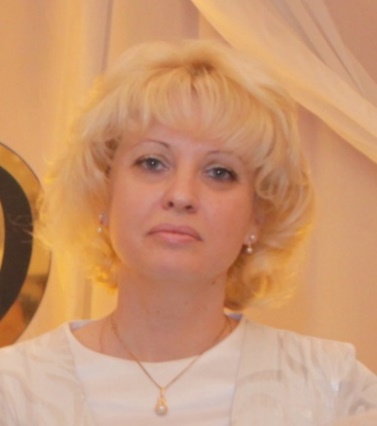 ПАНИНА Ольга Владимировна Заместитель заведующего кафедрой  «Государственное и муниципальное управление»  по учебной работек.э.н., доц.Адрес: 125993 (ГСП-3) Москва, ул. Верхняя Масловка, д. 15, кабинеты 306, 308, 308 а, 310Тел.: +7 (916)674-33-19Эл. адрес: opanina@fa.ru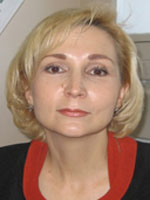 КРАСЮКОВА Наталья ЛьвовнаЗаместитель заведующего кафедрой «Государственное и муниципальное управление» по научной работед.э.н., доц.Адрес: 125993 (ГСП-3)Москва, ул. Верхняя Масловка, д. 15, кабинеты 306, 308, 308 а, 310Тел.: +7 (985)-167-39-24Эл. адрес: nlkrasyukova@fa.ru